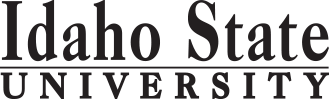 ACRR - AASCredit HoursMin. Grade*GE, UU or UM**Sem OfferedPre-requisitesCo-RequisitesSemester OneSemester OneSemester OneSemester OneSemester OneSemester OneGE Objective 1: ENGL 1101 English Composition3GEACRR 0146: Introduction to Automotive Collision and Refinishing8F,SACRR 0147: Minor Collision Repair and Refinishing8F,SACRR 0146                                                                                            Total19Semester TwoSemester TwoSemester TwoSemester TwoSemester TwoSemester TwoGE Objective 2: COMM 1101 Principles of Speech3GEACRR 0160: Advanced Refinishing I8F,SACRR 0147ACRR 0161: Advanced Refinishing II8F,SACRR 0160                                                                                                                 Total19Semester Three (Summer)Semester Three (Summer)Semester Three (Summer)Semester Three (Summer)Semester Three (Summer)Semester Three (Summer)Elective General Education: Any Objective Not Previously Applied3GE                                                                                                                Total   3Semester FourSemester FourSemester FourSemester FourSemester FourSemester FourGE Objective 3: Mathematical Ways of Knowing3GEACRR 0162/ACRR 0252: Advanced Refinishing III or Internship8F,SACRR 0161ACRR 0210: Advanced Collision Repair I8F,SACRR 0146 and ACRR 0147                                                                                                                Total19Semester Five                                                                     Semester Five                                                                     Semester Five                                                                     Semester Five                                                                     Semester Five                                                                     Semester Five                                                                     GE Objective 6: Social and Behavioral Ways of Knowing3GEACRR 0211: Advanced Collision Repair II8F,SACRR 0210ACRR 0212/ACRR 0252: Advanced Collision Repair III or Internship8F,SACRR 0210                                                                                                                Total  19*Key for Attribute:   GE=General Education Objective  UU=Upper Division University  UM = Upper Division Major**See Course Schedule section of Course Policies page in the e-catalog (or input F, S, Su, etc.)*Key for Attribute:   GE=General Education Objective  UU=Upper Division University  UM = Upper Division Major**See Course Schedule section of Course Policies page in the e-catalog (or input F, S, Su, etc.)*Key for Attribute:   GE=General Education Objective  UU=Upper Division University  UM = Upper Division Major**See Course Schedule section of Course Policies page in the e-catalog (or input F, S, Su, etc.)*Key for Attribute:   GE=General Education Objective  UU=Upper Division University  UM = Upper Division Major**See Course Schedule section of Course Policies page in the e-catalog (or input F, S, Su, etc.)*Key for Attribute:   GE=General Education Objective  UU=Upper Division University  UM = Upper Division Major**See Course Schedule section of Course Policies page in the e-catalog (or input F, S, Su, etc.)*Key for Attribute:   GE=General Education Objective  UU=Upper Division University  UM = Upper Division Major**See Course Schedule section of Course Policies page in the e-catalog (or input F, S, Su, etc.)2017-2018 Major Requirements2017-2018 Major RequirementsCR2017-2018 GENERAL EDUCATION OBJECTIVESSatisfy Objectives 1,2,3,6, One other unfulfilled obj. 2017-2018 GENERAL EDUCATION OBJECTIVESSatisfy Objectives 1,2,3,6, One other unfulfilled obj. 2017-2018 GENERAL EDUCATION OBJECTIVESSatisfy Objectives 1,2,3,6, One other unfulfilled obj. 15  cr. min15  cr. minMAJOR REQUIREMENTSMAJOR REQUIREMENTS1. Written English                                                  ENGL 11011. Written English                                                  ENGL 11011. Written English                                                  ENGL 110133ACRR 0146: Introduction to Automotive Collision and Refinishing882. Oral Communication  (3 cr. min)                   COMM 11012. Oral Communication  (3 cr. min)                   COMM 11012. Oral Communication  (3 cr. min)                   COMM 110133ACRR 0147: Minor Collision Repair and Refinishing883. Mathematics      (3 cr. min)                          3. Mathematics      (3 cr. min)                          3. Mathematics      (3 cr. min)                          33ACRR 0160: Advanced Refinishing I886. . Behavioral and Social Science                                                                          6. . Behavioral and Social Science                                                                          6. . Behavioral and Social Science                                                                          33ACRR 0161: Advanced Refinishing II88*One Course from any other unfulfilled obj. *One Course from any other unfulfilled obj. 333ACRR 0162/ACRR 0252: Advanced Refinishing III or Internship88TOTALTOTALTOTAL1515ACRR 0210: Advanced Collision Repair I88ACRR 0211: Advanced Collision Repair II88ACRR 0212/ACRR 0252: Advanced Collision Repair III or Internship88GE Objectives Courses:(University Catalog 2017-2018)GE Objectives Courses:(University Catalog 2017-2018)GE Objectives Courses:(University Catalog 2017-2018)GE Objectives Courses:(University Catalog 2017-2018)GE Objectives Courses:(University Catalog 2017-2018)MAP Credit SummaryMAP Credit SummaryMAP Credit SummaryMAP Credit SummaryCRMajor Major Major Major 64General Education General Education General Education General Education 15Free Electives to reach 60 creditsFree Electives to reach 60 creditsFree Electives to reach 60 creditsFree Electives to reach 60 credits0                                                                                     TOTAL                                                                                     TOTAL                                                                                     TOTAL                                                                                     TOTAL79TOTALTOTAL64Advising NotesAdvising NotesAdvising NotesGraduation Requirement Minimum Credit ChecklistYESYESYESNOMin. of 15 credits of General Education ObjectivesMin. of 60 credits